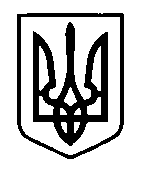 УКРАЇНАПрилуцька міська радаЧернігівська областьУправління освіти Про підсумки участі учнів ЗЗСО міста у ІІІ етапі Всеукраїнських учнівських олімпіад із навчальних предметів у 2019/2020  н.р.Відповідно до наказу управління освіти і науки Чернігівської обласної державної адміністрації від 06.05.2020 № 153 «Про підсумки проведення Всеукраїнських учнівських олімпіад із навчальних предметів у 2019/2020 навчальному році» та зважаючи на те, що у ІІІ етапі Всеукраїнських учнівських олімпіад із навчальних предметів взяли участь 84 учні із закладів загальної середньої освіти міста (далі ЗЗСО). За підсумками ІІІ етапу Всеукраїнських учнівських олімпіад із навчальних предметів команда міста Прилук посіла друге загальнокомандне місце серед міст та районів Чернігівської області, виборовши 62 дипломи (74 %). Дипломів І ступеня – 10, ІІ ступеня – 18, ІІІ ступеня – 34. Виходячи з вищевикладеного,НАКАЗУЮ:Інформацію про підсумки участі учнів ЗЗСО міста у ІІІ етапі Всеукраїнських учнівських олімпіад із навчальних предметів у 2019/2020  н.р. взяти до відома згідно з додатком №1.Оголосити подяку в.о. начальника управління освіти учителям, які підготували найбільшу кількість учнів-переможців ІІІ етапу Всеукраїнських учнівських олімпіад: Газарян Л.І., вчителю географії гімназія №1 імені Георгія Вороного;Глушак Г.П., учителю хімії гімназії №1 імені Георгія Вороного;Пожарському Я.О., учителю інформатики гімназії №5 імені Віктора Андрійовича Затолокіна;Іську М.П., учителю географії гімназія №5 імені Віктора Андрійовича Затолокіна; Левченко В.І., учителю української мови та літератури гімназія №5 імені Віктора Андрійовича Затолокіна; Тимошенко І.Л., учителю математики гімназії №5 імені Віктора Андрійовича Затолокіна; Куліненко Н.В., учителю історії Ліцею №6; Чалій С.В., учителю англійської мови Ліцею №6; Скляровій В.Ю., вчителю фізики та економіки Ліцею №7;Федоренко Л.М., учителю української мови та літератури Ліцею №7; Воробйовій Н.О., учителю історії, правознавства Ліцею №7; Данильченко В.М., учителю математики Ліцею №7.Міському методичному центру (Чернякова С.М.):Враховуючи результати, викладені в додатках 2,3,4,5 проаналізувати виступ учнів на ІІІ етапі Всеукраїнських учнівських олімпіад із навчальних дисциплін на засіданнях міських методичних об'єднань учителів (травень, серпень 2020 року).Висвітлити в ЗМІ інформацію про учнів-переможців Всеукраїнської учнівської олімпіади та вчителів, які їх підготували. Директорам ЗЗСО:Посилити роботу по виявленню обдарованих учнів та підготовці їх до предметних олімпіад.Враховуючи результати, викладені в додатку 5, проаналізувати на серпневих педагогічних радах виступи учнів на ІІ та ІІІ етапах олімпіад з базових предметів.Контроль за виконанням даного наказу залишаю за собою.В.о. начальника управління освіти		 		                       В.Г.ХОДЮКПідготувавметодист ММЦ:		                                                  Т.В.Клименко			                       Погодженоюрисконсульт:	                                                      Д.В.Бондаренко	Додаток №1до наказу управління освітивід 20.05.2020 р. № 96Інформація про підсумки участі учнів ЗЗСО міста у ІІІ етапі Всеукраїнських учнівських олімпіад із навчальних предметів у 2019/2020 н.р.Управлінням освіти, міським методичним центром своєчасно були проведені всі організаційні заходи щодо забезпечення участі школярів міста у ІІІ етапі Всеукраїнських учнівських олімпіад із навчальних предметів: сформовані команди з 17 навчальних дисциплін, замовлені місця для проживання учасників, визначені супроводжуючі, проведені інструктажі з техніки безпеки. Олімпіади з математики, інформатики, інформаційних технологій та біології були проведені за завданнями Державної наукової установи «Інститут модернізації змісту освіти» Міністерства освіти і науки України. Завдання обласного етапу олімпіад із інших навчальних дисциплін були підготовлені предметно-методичними комісіями й орієнтовані на програмовий матеріал із базових предметів відповідно до рекомендацій зазначеної вище установи.За підсумками ІІІ етапу Всеукраїнських учнівських олімпіад з навчальних предметів команда міста Прилук, посіла друге загальнокомандне місце серед міст та районів Чернігівської області, виборовши 62 дипломи (74 %). Дипломів І ступеня – 10, ІІ ступеня – 18, ІІІ ступеня – 34. Найкращі результати показали команди учнів з хімії, української мови та літератури, історії, інформатики, інформаційних технологій, математики, економіки, біології, фізики, правознавства, зайнявши перше, друге та третє загальнокомандні місця. Значно покращили свої результати в порівнянні з минулим роком учнівські команди з історії піднявшись з 18 на 1 місце, фізики з 11 на 3 місце та географії з 14 на 9 місце. Показали гірші результати в порівнянні з минулим роком команди учнів: з англійської мови перемістившись – з 2 на 10 місце; російської мови та літератури – з 3 на 12; трудового навчання – з 4 на 8; екології – з 3 на 7, та з астрономії – з 5 на 10. Найнижчі загальнокомандні місця мають команди учнів з астрономії, англійської мови, російської мови та літератури – десяті та дванадцяте місце відповідно. Низькі результати, які значно вплинули на зниження загальнокомандних місць показали учні переможці ІІ міського етапу учнівських олімпіад: Коробка Артем (англійська мова – 28 місце) – гімназія №1 імені Георгія Вороного; Трухан Дар’я  (біологія – 23-24 місце) – Ліцей №6; Бурлака Аліна (біологія – 32-33 місце) – ЗОШ І-ІІІ ступенів №14.Кращі результати постійно здобувають учні Прилуцького закладу загальної середньої освіти І—III ступенів № 7 (ліцею № 7) (17 дипломів), гімназії № 5 імені Віктора Андрійовича Затолокіна (16 дипломів), гімназії № 1 ім. Георгія Вороного (12 дипломів), Прилуцького закладу загальної середньої освіти І-ІІІ ступенів №6 (ліцею №6) (11 дипломів). Учні ЗОШ І-ІІІ ст. № 9 вибороли 2 дипломи, по 1 диплому мають учні ЗЗСО №№ 3, 10, 12, 13. У цьому навчальному році в числі переможців ІІІ етапу Всеукраїнських учнівських олімпіад із навчальних предметів немає учнів ЗЗСО №№ 2 та 14.Три дипломи на ІІІ етапі Всеукраїнських учнівських олімпіад отримав Люлька Владислав, учень Прилуцького закладу загальної середньої освіти І-ІІІ ступенів №7 (ліцею №7), з економіки, фізики та математики. По два дипломи отримали: Гуляницька Любов з хімії та географії, Клязника Дмитро з хімії та фізики, Мінченко Ангеліна з української мови та літератури та біології – учні гімназії №1 імені Георгія Вороного; Боровков Іван та Метіль Денис з математики та інформатики – учні гімназії №5 імені Віктора Андрійовича Затолокіна; Холод Андрій з математики та біології, Царук Павло з математики та економіки – учні Прилуцького закладу загальної середньої освіти І-ІІІ ступенів №7 (ліцею №7).Найбільше переможців ІІІ етапу Всеукраїнських учнівських олімпіад підготували вчителі: по 4 переможці - Склярова В.Ю. (фізика та економіка) –Ліцей №7 та Пожарський Я.О.(інформатика та інформаційні технології) – гімназія №5 імені Віктора Андрійовича Затолокіна; по 2 переможця підготували: Газарян Л.І. (географія), Глушак Г.П. (хімія) – гімназія №1 імені Георгія Вороного; Ісько М.П. (географія), Левченко В.І. (українська мова та література), Тимошенко І.Л. (математика) – гімназія №5 імені Віктора Андрійовича Затолокіна; Куліненко Н.В. (історія), Чала С.В. (англійська мова) – Ліцей №6; Федоренко Л.М. (українська мова та література), Воробйова Н.О. (історія, правознавство), Данильченко В.М. (математика) – Ліцей №7.Додаток № 2до наказу управління освіти від 20.05.2020 р. № 96Кількість дипломів, яку вибороли учні м. Прилуки на ІІІ етапі Всеукраїнських олімпіад в розрізі ЗЗСО містаДодаток № 3до наказу управління освіти від 20.05.2020 р. № 96Розподіл загальнокомандних місць ІІІ етапу Всеукраїнських предметних олімпіадДодаток № 4до наказу управління освіти від 20.05.2020 р. № 96Кількість дипломів, яку вибороли учні м. Прилуки на ІІІ етапі Всеукраїнських олімпіадДодаток № 5до наказу управління освіти від 20.05.2020 р. № 96Результативність участі учнів ЗЗСО в ІІ та ІІІ етапах Всеукраїнських учнівських олімпіад із навчальних предметів у 2019 – 2020 навчальному році20 травня 2020 р.НАКАЗм. Прилуки                  № 96       ЗЗСО201820182018201820182018201920192019201920192019202020202020202020202020ЗЗСОДипломиДипломиДипломиДипломиУчасники% переможцівДипломиДипломиДипломиДипломиУчасники% переможцівДипломиДипломиДипломиДипломиУчасники% переможцівЗЗСОІІІІІІВсьогоУчасники% переможцівІІІІІІВсьогоУчасники% переможцівІІІІІІВсьогоУчасники% переможцівГімназія № 113591456%326111669%246121675%Гімназія № 5328132065%263111861%259162176%Ліцей № 6136101567%15391275%-47111479%ЗОШ І-ІІІ ст. № 2----10%-1122100%---10%ЗОШ І-ІІІ ст. № 3-112450%--111100%-1-11100%Ліцей № 7188172471%1119212681%647172374%ЗОШ І-ІІІ ст. № 9--11250%-2-22100%--22367%Ліцей № 10----20%-----0%--111100%ЗОШ І-ІІІ ст. № 12----10%-1-1250%--111100%ЗОШ І-ІІІ ст. № 13--22367%--11250%--11250%ЗОШ І-ІІІ ст. № 14-325683%-2133100%----10%Всього62033599264%73025628474%101834628474%РокиПредметиПредметиПредметиПредметиПредметиПредметиПредметиПредметиПредметиПредметиПредметиПредметиПредметиПредметиПредметиПредметиПредметиПредметиПредметиПредметиЗагальнеРейтингРокиІсторіяУкраїнська мова та літератураАнглійська моваНімецька моваФранцузька моваХіміяІнформатииаІКТМатематикаГеографіяЕкономікаБіологіяТрудове навчанняФізикаПравознавствоЕкологіяРосійська мова та літератураАстрономіяПедагогіка і психологіяФізична культура і спортЗагальнеРейтинг201183-4462121445194112634,22012346421142639122168165-635,120132587-1022213267913101891118-20931,320141637--145233333345741231,322015914Не було представниківНе було представників522672742114125Не проводиласяНе проводилася21,3620161033323642231415162046Не проводиласяНе проводилася21,30201753232631139315441176Не проводиласяНе проводилася21,382018121532146763223410554Не проводиласяНе проводилася21,34201918328-122114234112335Не проводиласяНе проводилася21,7920201110Не було представниківНе було представників123291283371210Не проводиласяНе проводилася21,64РокиПредметиПредметиПредметиПредметиПредметиПредметиПредметиПредметиПредметиПредметиПредметиПредметиПредметиПредметиПредметиПредметиПредметиПредметиПредметиЗагальна кількість дипломівРокиІсторіяУкраїнська мова та літератураАнглійська моваНімецька моваФранцузька моваХіміяМатематикаЕкономікаБіологіяТрудове навчанняГеографіяІнформатикаІКТФізикаПравознавствоЕкологіяРосійська мова та літератураАстрономіяПедагогіка і психологіяФізична культураЗагальна кількість дипломів201133310561244124200Не проводиласяНе проводилася4020127851154233432241301Не проводилася5920135431186136642541200163201425300764575025325211652015353Не було представниківНе було представників3244351352111Не проводиласяНе проводилася462016165105744351221031Не проводиласяНе проводилася512017385204334352054221Не проводиласяНе проводилася562018285205213654262123Не проводиласяНе проводилася59201911051Не було представників3545334344232Не проводиласяНе проводилася622020394Не було представниківНе було представників4933463235310Не проводиласяНе проводилася62№п/пП.І.Б. ПредметКласЗЗСОДиплом ІІ етапДиплом(місце)ІІІ етапМінченко Ангеліна Українська мова та література8Гімназія №112 (ІІ ст.)Берлінська Анна Українська мова та література8Ліцей .№724 (ІІ ст.)Крицька Юлія Українська мова та література9Гімназія №1111 (ІІІ ст.)Лугініна Анна Українська мова та література9Гімназія №522 (ІІ ст.)Мариненко Діана Українська мова та література10Гімназія №512 (ІІ ст.)Петрикова Яна Українська мова та література10Гімназія №123 (ІІ ст.)Петрик Валерія Українська мова та література10Ліцей .№636 (ІІ ст.)Лучка Катерина Українська мова та література11Гімназія №5111 (ІІІ ст.)Рязанова Ганна Українська мова та література11Ліцей .№7221 (ІІІ ст.)Гайдай Владислав Історія8Ліцей №711 (І ст.)Ткаченко Анастасія Історія9Ліцей №614 (ІІІ ст.)Ведмідський Данило Історія10Ліцей №614 (ІІ ст.)Власенко Вероніка Історія11Гімназія №11Захв.Колодуб Олександр Історія11Ліцей .№72Захв.Запаров Максим Фізика8Ліцей №7122Люлька Владислав Фізика9Ліцей №713 (ІІ ст.)Блищавенко Євгенія Фізика9Гімназія №1219-20Клязника Дмитро Фізика10Гімназія №111 (І ст.)Щербань Станіслав Фізика10ЗОШ І-ІІІ ст. №9218Рудоміна МаринаФізика11Ліцей №738 (ІІІ ст.)Багній Єлизавета Математика7Ліцей №616 (ІІІ ст.)Рогальова Вероніка Математика7Гімназія №127-9 (ІІІ ст.)Кузьменко Микита Математика7Ліцей №734 (ІІІ ст.)Холод Андрій Математика8Ліцей .№718 (ІІІ ст.)Ричок Ірина Математика8Гімназія №526-7 (ІІІ ст.)Метіль Денис Математика9Гімназія №5111-12 (ІІІ ст.)Люлька Владислав Математика9Ліцей .№725 (ІІ ст.)Клязника Дмитро Математика10Гімназія №1119-21Боровков Іван Математика10Гімназія №521 (І ст.)Царук Павло Математика11Ліцей .№711 (І м.)Михайлюк Анастасія Математика11Гімназія №5220-22Добровольська Марія Географія8Гімназія №5116 (ІІІ ст.)Гуляницька Любов Географія9Гімназія №117 (ІІІ ст.)Гривастий Роман Географія9Ліцей .№1029 (ІІІ ст.)Волошин Михайло Географія10Ліцей .№617 (ІІІ ст.)Гордієнко Владислав Географія11Гімназія №116 (ІІІ ст.)Ворчак Анастасія Географія10Гімназія №5213 (ІІІ ст.)Мінченко Ангеліна Біологія8Гімназія №112 (ІІ ст.)Холод Андрій Біологія8Ліцей .№723 (ІІ ст.)Телух Анастасія Біологія9Гімназія №5112  (ІІІ ст.)Трухан Дар’я Біологія9Ліцей .№6223-24Шебанов Олексій Біологія10Гімназія №1116Бурлака Аліна Біологія11ЗОШ І-ІІІ ст..№14132-33Сікалова Анастасія Хімія8Ліцей .№7112-14Падалка Олексій Хімія8Гімназія №125 (ІІІ ст.)Соляник Святослав Хімія9Ліцей .№71Захв.Гуляницька Любов Хімія9Гімназія №128 (ІІІ ст.)Клязника Дмитро Хімія10Гімназія №111 (І ст.)Філозоп Денис Хімія11Ліцей .№711 (І ст.)Моцний Михайло Трудове навчання9Ліцей .№614 (ІІІ ст.)Фень Андрій Трудове навчання10Ліцей .№615 (ІІІ ст.)Трохимець Анастасія Трудове навчання9ЗОШ І-ІІІ ст..№1314 (ІІІ ст.)Ковальчук Анастасія Трудове навчання9Ліцей .№612-3 (ІІ ст.)Краснопольська Анна Трудове навчання10Ліцей .№6216Мірошниченко Марина Російська мова та література10Ліцей .№616 (ІІ ст.)Босак Євгенія Російська мова та література10Ліцей .№72Захв.Люлька Владислав Економіка9Ліцей .№711 (І ст.)Дубіль Назар Економіка9Гімназія №524Харечко ОлександрЕкономіка10Ліцей .№715 (ІІІ ст.)Денисенко Денис Економіка10Гімназія №12Захв.Царук Павло Економіка11Ліцей .№711 (І ст.)Ричок Ірина Інформатика8Гімназія № 515Метіль Денис Інформатика9Гімназія № 511 (І ст.)Януш Дмитро Інформатика9Ліцей .№7217Боровков Іван Інформатика10Гімназія № 512 (ІІ ст.)Клязника Олексій Інформатика10Ліцей №6213Лісовець Ростислав Інформатика11Гімназія №12Захв.Михайлюк Анастасія Інформатика11Гімназія № 539-10 (ІІІ ст.)Антипенко ВолодимирІнформаційні технології9ЗОШ І-ІІІ ст.№228Заболотін Андрій Інформаційні технології10ЗОШ І-ІІІ ст..№312 (ІІ ст.)Карнаух Іван Інформаційні технології10Ліцей .№727Шмагель Назар Інформаційні технології11Гімназія № 513 (ІІ ст.)Грицаненко Андрій Інформаційні технології11Гімназія № 5218Литовченко Анна Правознавство9Ліцей .№7111 (ІІІ ст.)Блищавенко Євгенія Правознавство9Гімназія №127 (ІІ ст.)Василенко Ангеліна Правознавство10ЗОШ І-ІІІ ст.№9112 (ІІІ ст.)Деміхова Каріна Правознавство10Ліцей .№711 (І ст.)Колесник Яна Правознавство11Гімназія №519 (ІІІ ст.)Іванов Андрій Англійська мова9ЗОШ І-ІІІ ст..№13119Крутиголова Володимир Англійська мова10Ліцей .№6116 (ІІІ ст.)Єрілов Владислав Англійська мова10Ліцей .№6215 (ІІІ ст.)Волвенко Антон Англійська мова10Ліцей .№7314 (ІІІ ст.)Куриленко Стефанія Англійська мова11Гімназія №516-7 (ІІ ст.)Коробка Артем Англійська мова11Гімназія №1328Бобир Ганна Німецька мова11ЗОШ І-ІІІ ст..№133Захв.Карпенко КатеринаЕкологія10ЗОШ І-ІІІ ст..№9114 (ІІІ ст.)Вергун Анастасія Екологія11Гімназія №5111 (ІІІ ст.)Ващенко Наталія Екологія11ЗОШ І-ІІІ ст..№12212 (ІІІ ст.)Бабко Антон Астрономія10Ліцей .№719Ворчак Анастасія Астрономія10Гімназія №5210Рудоміна Марина Астрономія11Ліцей .№7114